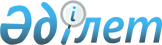 Мәслихаттың 2011 жылғы 15 желтоқсандағы № 420 "Қарабалық ауданының 2012-2014 жылдарға арналған аудандық бюджеті туралы" шешіміне өзгерістер енгізу туралы
					
			Күшін жойған
			
			
		
					Қостанай облысы Қарабалық ауданы мәслихатының 2012 жылғы 26 қарашадағы № 76 шешімі. Қостанай облысының Әділет департаментінде 2012 жылғы 30 қарашада № 3905 тіркелді. Қолданылу мерзімінің аяқталуына байланысты күші жойылды - (Қостанай облысы Қарабалық ауданы мәслихатының 2013 жылғы 2 мамырдағы № 2-20/61 хатымен)      РҚАО ескертпесі.

      Мәтінде авторлық орфография және пунктуация сақталған.

      Ескерту. Қолданылу мерзімінің аяқталуына байланысты күші жойылды - (Қостанай облысы Қарабалық ауданы мәслихатының 02.05.2013 № 2-20/61 хатымен).      Қазақстан Республикасының 2008 жылғы 4 желтоқсандағы Бюджет кодексінің 106, 109-баптарына сәйкес Қарабалық аудандық мәслихаты ШЕШТІ:



      1. Мәслихаттың "Қарабалық ауданының 2012-2014 жылдарға арналған аудандық бюджеті туралы" 2011 жылғы 15 желтоқсандағы № 420 шешіміне (Нормативтік құқықтық актілерді мемлекеттік тіркеу тізілімінде 9-12-172 нөмірімен тіркелген, 2012 жылғы 5 қаңтарда "Айна" аудандық газетінде жарияланған) мынадай өзгерістер енгізілсін:



      көрсетілген шешімнің 1-тармағы жаңа редакцияда жазылсын:



      "1. Қарабалық ауданының 2012-2014 жылдарға арналған аудандық бюджеті тиісінше 1, 2 және 3 қосымшаларға сәйкес, оның ішінде 2012 жылға мынадай көлемдерде бекітілсін:

      1) кірістер – 2615732,4 мың теңге, оның iшiнде:

      салықтық түсімдер бойынша – 601433,0 мың теңге;

      салықтық емес түсімдер бойынша – 8709,3 мың теңге;

      негiзгi капиталды сатудан түсетiн түсiмдер бойынша – 40056,8 мың теңге;

      трансферттер түсімі бойынша – 1965533,3 мың теңге;

      2) шығындар – 2625951,0 мың теңге;

      3) таза бюджеттiк кредиттеу – 68556,0 мың теңге, оның iшiнде:

      бюджеттiк кредиттер – 71270,0 мың теңге;

      бюджеттiк кредиттердi өтеу – 2714,0 мың теңге;

      4) қаржы активтерiмен операциялар бойынша сальдо – 960,0 мың теңге, оның iшiнде:

      қаржы активтерiн сатып алу – 960,0 мың теңге;

      5) бюджет тапшылығы (профициті)– -79734,6 мың теңге;

      6) бюджет тапшылығын қаржыландыру (профицитін пайдалану) – 79734,6 мың теңге.";



      көрсетілген шешімнің 1, 2, 3-қосымшалары осы шешімнің 1, 2, 3 - қосымшаларына сәйкес жаңа редакцияда жазылсын.



      2. Осы шешім 2012 жылдың 1 қаңтарынан бастап қолданысқа енгізіледі.      Кезектен тыс

      сессия төрағасы                            С. Лысоченко      Аудандық мәслихаттың

      хатшысы                                    А. Тюлюбаев      КЕЛІСІЛДІ:      "Қарабалық ауданының

      қаржы бөлімі"

      мемлекеттік

      мекемесінің бастығы

      _________ И. Захария      "Қарабалық ауданының

      экономика және

      бюджеттік жоспарлау

      бөлімі" мемлекеттік

      мекемесінің бастығы

      __________ Н. Бодня

Мәслихаттың         

2012 жылғы 26 қарашадағы   

№ 76 шешіміне       

1 - қосымша        Мәслихаттың         

2011 жылғы 15 желтоқсандағы  

№ 420 шешіміне       

1 - қосымша         Қарабалық ауданының 2012 жылға арналған аудандық бюджеті

Мәслихаттың        

2012 жылғы 26 қарашадағы   

№ 76 шешіміне      

2 - қосымша      Мәслихаттың        

2011 жылғы 15 желтоқсандағы  

№ 420 шешіміне     

2 - қосымша       Қарабалық ауданының 2013 жылға арналған аудандық бюджеті

Мәслихаттың         

2012 жылғы 26 қарашадағы   

№ 76 шешіміне       

3 - қосымша        Мәслихаттың          

2011 жылғы 15 желтоқсандағы   

№ 420 шешіміне      

3 - қосымша         Қарабалық ауданының 2014 жылға арналған аудандық бюджеті
					© 2012. Қазақстан Республикасы Әділет министрлігінің «Қазақстан Республикасының Заңнама және құқықтық ақпарат институты» ШЖҚ РМК
				СанатыСанатыСанатыСанатыСанатыСомасы,

мың

теңгеСыныбыСыныбыСыныбыСыныбыСомасы,

мың

теңгеІшкі сыныбыІшкі сыныбыІшкі сыныбыСомасы,

мың

теңгеАтауыАтауыСомасы,

мың

теңге1. Кірістер2615732,41Салықтық түсімдер601433,001Табыс салығы 283327,02Жеке табыс салығы283327,003Әлеуметтік салық183354,01Әлеуметтік салық183354,004Меншікке салынатын салықтар104148,01Мүлікке салынатын салықтар56089,03Жер салығы5000,04Көлік құралдарына салынатын салық39984,05Бірыңғай жер салығы3075,005Тауарларға, жұмыстарға және

қызметтерге салынатын ішкі салықтар26247,02Акциздер3573,03Табиғи және басқа да ресурстарды

пайдаланғаны үшін түсетін түсімдер14300,04Кәсіпкерлік және кәсіби қызметті

жүргізгені үшін алынатын алымдар8052,05Ойын бизнесіне салық322,008Заңдық мәнді іс-әрекеттерді

жасағаны және (немесе) оған

уәкілеттігі бар мемлекеттік

органдар немесе лауазымды адамдар

құжаттар бергені үшін алынатын

міндетті төлемдер4357,01Мемлекеттік баж4357,02Салықтық емес түсімдер8709,301Мемлекеттік меншіктен түсетін

кірістер1533,21Мемлекеттік кәсіпорындардың таза

кірісі бөлігінің түсімдері41,05Мемлекеттік меншігіндегі

мүлікті жалға беруден түсетін

кірістер1488,07Мемлекеттiк бюджеттен берiлген

кредиттер бойынша сыйақылар4,202Мемлекеттік бюджеттен

қаржыландырылатын мемлекеттік

мекемелердің тауарларды (жұмыстарды,

қызметтерді) өткізуінен

түсетін түсімдер1939,01Мемлекеттік бюджеттен

қаржыландырылатын мемлекеттік

мекемелердің тауарларды (жұмыстарды,

қызметтерді) өткізуінен

түсетін түсімдер1939,004Мемлекеттік бюджеттен

қаржыландырылатын, сондай-ақ

Қазақстан Республикасы Ұлттық

Банкінің бюджетінен (шығыстар

сметасынан) ұсталатын және

қаржыландырылатын мемлекеттік

мекемелер салатын айыппұлдар,

өсімпұлдар, санкциялар,

өндіріп алулар750,01Мұнай секторы ұйымдарынан түсетін

түсімдерді қоспағанда,

мемлекеттік бюджеттен

қаржыландырылатын, сондай-ақ

Қазақстан Республикасы Ұлттық

Банкінің бюджетінен (шығыстар

сметасынан) ұсталатын және

қаржыландырылатын мемлекеттік

мекемелер салатын айыппұлдар,

өсімпұлдар, санкциялар,

өндіріп алулар750,006Басқа да салықтық емес түсімдер4487,11Басқа да салықтық емес түсімдер4487,13Негізгі капиталды сатудан түсетін

түсімдер40056,801Мемлекеттік мекемелерге бекітілген

мемлекеттік мүлікті сату1254,01Мемлекеттік мекемелерге бекітілген

мемлекеттік мүлікті сату1254,003Жерді және материалдық емес

активтерді сату38802,81Жерді сату38012,82Материалдық емес активтерді сату790,04Трансферттердің түсімдері1965533,302Мемлекеттік басқарудың жоғары

тұрған органдарынан түсетін

трансферттер1965533,32Облыстық бюджеттен түсетін

трансферттер1965533,3Функционалдық топФункционалдық топФункционалдық топФункционалдық топФункционалдық топСомасы

мың

теңгеКіші функцияКіші функцияКіші функцияКіші функцияСомасы

мың

теңгеБюджеттік бағдарламалардың әкімшісіБюджеттік бағдарламалардың әкімшісіБюджеттік бағдарламалардың әкімшісіСомасы

мың

теңгеБағдарламаБағдарламаСомасы

мың

теңгеII. Шығындар2625951,001Жалпы сипаттағы мемлекеттік

қызметтер219484,01Мемлекеттік басқарудың жалпы

функцияларын орындайтын өкілдік,

атқарушы және басқа органдар189394,0112Аудан (облыстық маңызы бар қала)

мәслихатының аппараты 13057,0001Аудан (облыстық маңызы бар қала)

мәслихатының қызметiн қамтамасыз

ету жөнiндегi қызметтер13057,0122Аудан (облыстық маңызы бар қала)

әкімінің аппараты56559,0001Аудан (облыстық маңызы бар қала)

әкімінің қызметін қамтамасыз ету

бойынша қызметтер52730,0003Мемлекеттік органның күрделі

шығыстары3829,0123Қаладағы аудан, аудандық маңызы

бар қала, кент, ауыл (село),

ауылдық (селолық) округ

әкімінің аппараты119778,0001Қаладағы аудан,аудандық маңызы

бар қаланың, кент, ауыл (село),

ауылдық (селолық) округ

әкiмiнiң қызметiн қамтамасыз ету

жөнiндегi қызметтер119778,02Қаржылық қызмет18666,0452Ауданның (облыстық маңызы бар

қаланың) қаржы бөлiмi18666,0001Ауданның (облыстық манызы бар

қаланың) бюджетін орындау және

ауданның (облыстық маңызы бар

қаланың) коммуналдық меншігін

басқару саласындағы мемлекеттік

саясатты іске асыру жөніндегі

қызметтер17305,0004Біржолғы талондарды беру жөніндегі

жұмысты ұйымдастыру және біржолғы

талондарды сатудан түскен

сомаларды толық алынуын

қамтамасыз ету54,0010Жекешелендіру,коммуналдық

меншікті басқару,

жекешелендіруден кейінгі қызмет

және осыған байланысты дауларды

реттеу347,0011Коммуналдық меншiкке түскен

мүлiктi есепке алу, сақтау,

бағалау және сату960,05Жоспарлау және статистикалық

қызметі11424,0453Ауданның (облыстық маңызы бар

қаланың) экономика және бюджеттiк

жоспарлау бөлiмi11424,0001Экономикалық саясатты,

мемлекеттiк жоспарлау жүйесiн

қалыптастыру және дамыту және

ауданды (облыстық маңызы бар

қаланы) басқару саласындағы

мемлекеттiк саясатты iске

асыру жөнiндегi қызметтер11255,0004Мемлекеттік органның күрделі

шығыстары169,002Қорғаныс2333,01Әскери мұқтаждықтар2333,0122Аудан (облыстық маңызы бар қала)

әкімінің аппараты2333,0005Жалпыға бірдей әскери міндетті

атқару шеңберіндегі іс-шаралар2333,004Білім беру1202134,11Мектепке дейінгі тәрбиелеу және

оқыту80314,0123Қаладағы аудан,аудандық маңызы

бар қала, кент, ауыл (село),

ауылдық (селолық) округ

әкiмiнiң аппараты34981,0004Мектепке дейiнгi тәрбиелеу және

оқыту ұйымдарын қолдау34792,0025Республикалық бюджеттен берілетін

нысаналы трансферттер есебінен

жалпы үлгідегі, арнайы (түзету),

дарынды балалар үшін

мамандандырылған, жетім балалар

мен ата-аналарының

қамқорынсыз қалған балалар үшін

балабақшалар, шағын орталықтар,

мектеп интернаттары,

кәмелеттік жасқа толмағандарды

бейімдеу орталықтары

тәрбиешілеріне біліктілік санаты

үшін қосымша ақының мөлшерін

ұлғайту189,0464Ауданның (облыстық маңызы бар

қаланың) білім бөлімі45333,0009Мектепке дейінгі тәрбиелеу мен

оқытуды қамтамасыз ету20514,0021Республикалық бюджеттен берілетін

нысаналы трансферттер есебінен

жалпы үлгідегі, арнайы (түзету),

дарынды балалар үшін

мамандандырылған, жетім

балалар мен ата-аналарының

қамқорынсыз қалған балалар үшін

балабақшалар, шағын орталықтар,

мектеп интернаттары, кәмелеттік

жасқа толмағандарды бейімдеу

орталықтары тәрбиешілеріне

біліктілік санаты үшін қосымша

ақының мөлшерін ұлғайту161,0040Мектепке дейінгі білім беру

ұйымдарында мемлекеттік білім

беру тапсырысын іске асыруға24658,02Бастауыш, негізгі орта және жалпы

орта білім беру1070837,1123Қаладағы аудан, аудандық маңызы

бар қала, кент, ауыл (село),

ауылдық (селолық) округ

әкiмiнiң аппараты3329,0005Ауылдық (селолық) жерлерде

балаларды мектепке дейiн тегiн

алып баруды және керi алып келудi

ұйымдастыру3329,0464Ауданның (облыстық маңызы бар

қаланың) білім бөлімі1067508,1003Жалпы білім беру1009503,1006Балаларға қосымша білім беру44321,0063Республикалық бюджеттен

берілетін нысаналы трансферттер

есебінен "Назарбаев Зияткерлік

мектептері" ДБҰ-ның оқу

бағдарламалары бойынша

біліктілікті арттырудан өткен

мұғалімдерге еңбекақыны арттыру1325,0064Бастауыш, негізгі орта,

жалпыға бірдей орта білім беру

ұйымдарының (дарынды балаларға

арналған мамандандырылған

(жалпы үлгідегі, арнайы (түзету);

жетім балаларға және ата-анасының

қамқорлығынсыз қалған балаларға

арналған ұйымдар): мектептердің,

мектеп-интернаттарының

мұғалімдеріне біліктілік санаты

үшін қосымша ақы мөлшерін

республикалық бюджеттен берілетін

трансферттер есебінен ұлғайту12359,09Білім беру саласындағы өзге де

қызметтер50983,0464Ауданның (облыстық маңызы бар

қаланың) білім бөлімі 47938,0001Жергiлiктi деңгейде бiлiм беру

саласындағы мемлекеттiк саясатты

iске асыру жөнiндегi қызметтер11812,0005Ауданның (облыстық маңызы бар

қаланың) мемлекеттiк бiлiм беру

мекемелер үшiн оқулықтар мен

оқу-әдiстемелiк кешендердi

сатып алу және жеткiзу7535,0012Мемлекеттiк органдардың күрделi

шығыстары50,0015Жетім баланы (жетім балаларды)

және ата-аналарының қамқорынсыз

қалған баланы (балаларды)

күтіп-ұстауға асыраушыларына

ай сайынғы ақшалай қаражат

төлемдері12653,0020Үйде оқытылатын мүгедек балаларды

жабдықпен, бағдарламалық

қамтыммен қамтамасыз ету1800,0067Ведомстволық бағыныстағы

мемлекеттік мекемелерінің және

ұйымдарының күрделі шығыстары14088,0467Ауданның (облыстық маңызы бар

қаланың) құрылыс бөлiмi3045,0037Білім беру объектілерін салу және

реконструкциялау3045,006Әлеуметтiк көмек және әлеуметтiк

қамтамасыз ету83800,02Әлеуметтік көмек68360,0451Ауданның (облыстық маңызы бар

қаланың) жұмыспен қамту және

әлеуметтiк бағдарламалар бөлiмi68360,0002Еңбекпен қамту бағдарламасы14898,0005Мемлекеттік атаулы әлеуметтік

көмек92,0006Тұрғын үй көмегі815,0007Жергiлiктi өкiлеттi органдардың

шешiмi бойынша мұқтаж

азаматтардың жекелеген топтарына

әлеуметтiк көмек2750,0010Үйден тәрбиеленiп оқытылатын

мүгедек балаларды материалдық

қамтамасыз ету1015,0014Мұқтаж азаматтарға үйде әлеуметтiк

көмек көрсету28081,001618 жасқа дейiнгi балаларға

мемлекеттiк жәрдемақылар10546,0017Мүгедектерді оңалту жеке

бағдарламасына сәйкес, мұқтаж

мүгедектерді міндетті гигиеналық

құралдармен және ымдау тілі

мамандарының қызмет көрсетуін,

жеке көмекшілермен қамтамасыз ету1659,0023Жұмыспен қамту орталықтарының

қызметiн қамтамасыз ету8504,09Әлеуметтiк көмек және әлеуметтiк

қамтамасыз ету салаларындағы өзге

де қызметтер15440,0451Ауданның (облыстық маңызы бар

қаланың) жұмыспен қамту және

әлеуметтiк бағдарламалар бөлiмi15440,0001Жергілікті деңгейде жұмыспен

қамтуды қамтамасыз ету және

халық үшін әлеуметтік

бағдарламаларды іске асыру

саласындағы мемлекеттік саясатты

іске асыру жөніндегі қызметтер15184,0011Жәрдемақыларды және басқа да

әлеуметтiк төлемдердi есептеу,

төлеу мен жеткiзу бойынша

қызметтерге ақы төлеу196,0021Мемлекеттік органдардың күрделі

шығыстары60,007Тұрғын үй-коммуналдық шаруашылық848380,01Тұрғын үй шаруашылығы19034,0458Ауданның (облыстық маңызы бар

қаланың) тұрғын үй-коммуналдық

шаруашылығы, жолаушылар көлiгi

және автомобиль жолдары бөлiмi3306,0003Мемлекеттік тұрғын үй қорының

сақталуын ұйымдастыру199,0004Мемлекеттiк тұрғын үй қорының

сақталуын ұйымдастыру2870,0031Кондоминиум объектілеріне

техникалық паспорттар дайындау237,0467Ауданның (облыстық маңызы бар

қаланың) құрылыс бөлiмi15728,0003Мемлекеттік коммуналдық тұрғын

үй қорының тұрғын үйін жобалау,

салу және (немесе) сатып алу11053,0004Инженерлік коммуникациялық

инфрақұрылымды жобалау, дамыту,

жайластыру және (немесе) сатып алу4675,02Коммуналдық шаруашылық804713,0467Ауданның (облыстық маңызы бар

қаланың) құрылыс бөлiмi804713,0005Коммуналдық шаруашылықты дамыту126936,0006Сумен жабдықтау және су бұру

жүйесін дамыту677777,03Елдi-мекендердi абаттандыру24633,0123Қаладағы аудан, аудандық

маңызы бар қала, кент, ауыл

(село), ауылдық (селолық)

округ әкiмiнiң аппараты24633,0008Елді мекендердің көшелерін

жарықтандыру12059,0009Елдi мекендердiң

санитариясын қамтамасыз ету6192,0010Жерлеу орындарын күтiп-ұстау және

туысы жоқ адамдарды жерлеу454,0011Елдi мекендердi

абаттандыру мен көгалдандыру5928,008Мәдениет, спорт, туризм

және ақпараттық кеңістік117941,41Мәдениет саласындағы қызмет39447,0455Ауданның (облыстық маңызы бар

қаланың) мәдениет және тiлдердi

дамыту бөлiмi39447,0003Мәдени-демалыс жұмысын қолдау39447,02Спорт10153,0465Ауданның (облыстық маңызы бар

қаланың) Дене шынықтыру және

спорт бөлiмi10153,0005Ұлттық және бұқаралық спорт

түрлерiн дамыту2838,0006Аудандық (облыстық маңызы бар

қалалық) деңгейде спорттық

жарыстар өткiзу4215,0007Әртүрлi спорт түрлерi бойынша

ауданның (облыстық маңызы бар

қаланың) құрама командаларының

мүшелерiн дайындау және олардың

облыстық спорт жарыстарына қатысуы3100,03Ақпараттық кеңістік43119,0455Ауданның (облыстық маңызы бар

қаланың) мәдениет және тiлдердi

дамыту бөлiмi41405,0006Аудандық (қалалық)

кiтапханалардың жұмыс iстеуi33517,0007Мемлекеттiк тiлдi және Қазақстан

халықтарының басқа да тiлдерiн

дамыту7888,0456Ауданның (облыстық маңызы бар

қаланың) iшкi саясат бөлiмi1714,0002Газеттер мен журналдар арқылы

мемлекеттiк ақпараттық саясат

жүргiзу жөнiндегi қызметтер1500,0005Телерадио хабарларын тарату

арқылы мемлекеттiк ақпараттық

саясатты жүргiзу жөнiндегi

қызметтер214,09Мәдениет, спорт, туризм және

ақпараттық кеңiстiктi

ұйымдастыру жөнiндегi өзге де

қызметтер25222,4455Ауданның (облыстық маңызы бар

қаланың) мәдениет және тiлдердi

дамыту бөлiмi9274,4001Жергiлiктi деңгейде тiлдердi

және мәдениеттi дамыту

саласындағы мемлекеттiк

саясатты iске асыру жөнiндегi қызметтер7178,0032Ведомстволық бағыныстағы

мемлекеттік мекемелерінің және

ұйымдарының күрделі шығыстары2096,4456Ауданның (облыстық маңызы бар

қала) ішкі саясат бөлімі7694,0001Жергiлiктi деңгейде ақпарат,

мемлекеттiлiктi нығайту

және азаматтардың әлеуметтiк

сенiмдiлiгiн қалыптастыру

саласында мемлекеттiк саясатты

iске асыру жөнiндегi қызметтер6734,0003Жастар саясаты саласында

іс-шараларды iске асыру960,0465Ауданның (облыстық маңызы бар

қаланың) Дене шынықтыру және

спорт бөлімі8254,0001Жергiлiктi деңгейде дене

шынықтыру және спорт саласындағы

мемлекеттiк саясатты iске

асыру жөнiндегi қызметтер8254,009Отын-энергетика кешенi және жер

қойнауын пайдалану3503,09Отын-энергетика кешенi және жер

қойнауын пайдалану саласындағы

өзге де қызметтер3503,0467Ауданның (облыстық маңызы бар

қаланың) құрылыс бөлiмi3503,0009Жылу-энергетикалық жүйенi дамыту3503,010Ауыл, су, орман, балық

шаруашылығы, ерекше қорғалатын

табиғи аумақтар, қоршаған

ортаны және жануарлар дүниесiн

қорғау, жер қатынастары32994,01Ауыл шаруашылығы14499,0454Ауданның (облыстық маңызы бар

қаланың) кәсiпкерлiк және ауыл

шаруашылығы бөлiмi6799,0099Мамандарды әлеуметтік қолдау

жөніндегі шараларды іске асыру6799,0473Ауданның (облыстық маңызы бар

қаланың) ветеринария бөлiмi7700,0001Жергiлiктi деңгейде ветеринария

саласындағы мемлекеттiк саясатты

iске асыру жөнiндегi қызметтер7065,8007Қаңғыбас иттер мен мысықтарды

аулауды және жоюды ұйымдастыру525,0010Ауыл шаруашылығы жануарларын

бірдейлендіру жөніндегі

іс-шараларды жүргізу109,26Жер қатынастары9669,0463Ауданның (облыстық маңызы бар

қаланың) жер қатынастары бөлiмi9669,0001Аудан (облыстық маңызы бар қала)

аумағында жер қатынастарын реттеу

саласындағы мемлекеттiк саясатты

iске асыру жөнiндегi қызметтер9669,09Ауыл, су, орман, балық шаруашылығы

және қоршаған ортаны қорғау мен

жер қатынастары саласындағы өзге

де қызметтер8826,0473Ауданның (облыстық маңызы бар

қаланың) ветеринария бөлiмi8826,0011Эпизоотияға қарсы іс-шаралар

өткізу8826,011Өнеркәсiп, сәулет, қала құрылысы

және құрылыс қызметi15313,02Сәулет, қала құрылысы және

құрылыс қызметi15313,0467Ауданның (облыстық маңызы бар

қаланың) құрылыс бөлiмi7478,0001Жергiлiктi деңгейде құрылыс

саласындағы мемлекеттiк саясатты

iске асыру жөнiндегi қызметтер7478,0468Ауданның (облыстық маңызы

бар қаланың) сәулет және

қала құрылысы бөлiмi7835,0001Жергiлiктi деңгейде сәулет және

қала құрылысы саласындағы

мемлекеттiк саясатты iске асыру7835,012Көлік және коммуникация57488,01Автомобиль көлiгi57488,0123Қаладағы аудан, аудандық маңызы

бар қала, кент, ауыл (село),

ауылдық (селолық) округ

әкiмiнiң аппараты8,0013Аудандық маңызы бар қалаларда,

кенттерде, ауылдарда (селоларда),

ауылдық (селолық) округтерде

автомобиль жолдарының жұмыс

істеуін қамтамасыз ету8,0458Ауданның (облыстық маңызы бар

қаланың) тұрғын үй-коммуналдық

шаруашылығы, жолаушылар көлiгi

және автомобиль жолдары бөлiмi57480,0023Автомобиль жолдарының жұмыс

iстеуiн қамтамасыз ету57480,013Өзгелер32467,09Өзгелер32467,0123Қаладағы аудан, аудандық маңызы

бар қала, кент, ауыл (село),

ауылдық (селолық) округ

әкiмiнiң аппараты4055,0040Республикалық бюджеттен берілетін

нысаналы трансферттер есебінен

"Өңірлерді дамыту" Бағдарламасы

шеңберінде өңірлерді экономикалық

дамытуға жәрдемдесу бойынша

шараларды іске іске асыру4055,0454Ауданның (облыстық маңызы бар

қаланың) кәсiпкерлiк және ауыл

шаруашылығы бөлiмi13442,0001Жергiлiктi деңгейде кәсiпкерлiк,

өнеркәсiп және ауыл шаруашылығы

саласындағы мемлекеттiк саясатты

iске асыру жөнiндегi қызметтер13442,0458Ауданның (облыстық маңызы бар

қаланың) тұрғын үй-коммуналдық

шаруашылығы, жолаушылар көлiгi

және автомобиль жолдары бөлiмi14970,0001Жергiлiктi деңгейде тұрғын

үй-коммуналдық шаруашылығы,

жолаушылар көлiгi және автомобиль

жолдары саласындағы мемлекеттiк

саясатты iске асыру жөнiндегi

қызметтер8570,0067Ведомстволық бағыныстағы

мемлекеттік мекемелерінің және

ұйымдарының күрделі шығыстары6400,014Борышқа қызмет көрсету4,21Борышқа қызмет көрсету4,2452Ауданның (облыстық маңызы бар

қаланың) қаржы бөлiмi4,2013Жергілікті атқарушы органдардың

облыстық бюджеттен қарыздар

бойынша сыйақылар мен өзге де

төлемдерді төлеу бойынша

борышына қызмет көрсету4,215Трансферттер10109,301Трансферттер10109,3452Ауданның (облыстық маңызы бар

қаланың) қаржы бөлiмi10109,3006Пайдаланылмаған (толық

пайдаланылмаған) нысаналы

трансферттерді қайтару7978,3024Мемлекеттiк органдардың

функцияларын мемлекеттiк

басқарудың төмен тұрған

деңгейлерiнен жоғарғы деңгейлерге

беруге байланысты жоғары тұрған

бюджеттерге берiлетiн ағымдағы

нысаналы трансферттер2131,0III. Таза бюджеттік кредиттеуIII. Таза бюджеттік кредиттеуIII. Таза бюджеттік кредиттеуIII. Таза бюджеттік кредиттеуIII. Таза бюджеттік кредиттеу68556,0Бюджеттік кредиттер71270,010Ауыл, су, орман, балық

шаруашылығы, ерекше

қорғалатын табиғи аумақтар,

қоршаған ортаны және жануарлар

дүниесін қорғау, жер қатынастары71270,01Ауыл шаруашылығы71270,0454Ауданның (облыстық маңызы бар

қаланың) кәсіпкерлік және ауыл

шаруашылығы бөлімі71270,0009Мамандарды әлеуметтік қолдау

шараларын іске асыруға берілетін

бюджеттік кредиттер71270,0СанатыСанатыСанатыСанатыСанатыСомасы,

мың

теңгеСыныбыСыныбыСыныбыСыныбыСомасы,

мың

теңгеІшкі сыныбыІшкі сыныбыІшкі сыныбыСомасы,

мың

теңгеАтауыАтауыСомасы,

мың

теңге5Бюджеттiк кредиттердi өтеу2714,001Бюджеттiк кредиттердi өтеу2714,01Мемлекеттік бюджеттен бөлінген,

бюджеттік кредиттерді өтеу2714,0IV. Қаржы активтерімен

операциялар бойынша сальдо960,0Қаржы активтерін сатып алу960,013Өзгелер960,09Өзгелер960,0458Ауданның (облыстық маңызы бар

қаланың) тұрғын үй-коммуналдық

шаруашылығы, жолаушылар көлiгi

және автомобиль жолдары бөлiмi960,0065Заңды тұлғалардың жарғылық

капиталын қалыптастыру немесе

ұлғайту960,0V. Бюджет тапшылығы (профициті)-79734,6VI. Бюджет тапшылығын

қаржыландыру (профицитін

пайдалану)79734,6СанатыСанатыСанатыСанатыСанатыСомасы,

мың

теңгеСыныбыСыныбыСыныбыСыныбыСомасы,

мың

теңгеІшкі сыныбыІшкі сыныбыІшкі сыныбыСомасы,

мың

теңгеАтауыАтауыСомасы,

мың

теңге7Қарыздар түсімі71270,001Мемлекеттік ішкі қарыздар71270,02Қарыз алу келісім шарттары71270,016Қарыздарды өтеу2714,21Қарыздарды өтеу2714,2452Ауданның (облыстық маңызы бар

қаланың) қаржы бөлiмi2714,2008Жергiлiктi атқарушы органның

жоғары тұрған бюджет алдындағы

борышын өтеу2714,0021Жергілікті бюджеттен берілген

пайдаланылмаған бюджеттік

кредиттерді қайтару0,2СанатыСанатыСанатыСанатыСанатыСомасы,

мың

теңгеСыныбыСыныбыСыныбыСыныбыСомасы,

мың

теңгеІшкі сыныбыІшкі сыныбыІшкі сыныбыСомасы,

мың

теңгеАТАУЫАТАУЫСомасы,

мың

теңге8Бюджет қаражаттарының

пайдаланылатын қалдықтары11178,801Бюджеттік қаражаты қалдықтары11178,81Бюджеттік қаражатының бос

қалдықтары11178,8СанатыСанатыСанатыСанатыСанатыСомасы,

мың

теңгеСыныбыСыныбыСыныбыСыныбыСомасы,

мың

теңгеІшкі сыныбыІшкі сыныбыІшкі сыныбыСомасы,

мың

теңгеАтауыСомасы,

мың

теңге1. Кірістер2686756,01Салықтық түсімдер661102,001Табыс салығы 329471,02Жеке табыс салығы329471,003Әлеуметтік салық199072,01Әлеуметтік салық199072,004Меншікке салынатын салықтар101682,01Мүлікке салынатын салықтар49844,03Жер салығы6441,04Көлік құралдарына салынатын салық41723,05Бірыңғай жер салығы3674,005Тауарларға, жұмыстарға және

қызметтерге салынатын ішкі

салықтар25715,02Акциздер2592,03Табиғи және басқа да ресурстарды

пайдаланғаны үшін түсетін

түсімдер15150,04Кәсіпкерлік және кәсіби қызметті

жүргізгені үшін алынатын алымдар7643,05Ойын бизнесіне салық330,008Заңдық мәнді іс-әрекеттерді

жасағаны және (немесе) оған

уәкілеттігі бар мемлекеттік

органдар немесе лауазымды адамдар

құжаттар бергені үшін алынатын

міндетті төлемдер5162,01Мемлекеттік баж5162,02Салықтық емес түсімдер9292,001Мемлекеттік меншіктен түсетін

кірістер2889,05Мемлекеттік меншігіндегі мүлікті

жалға беруден түсетін кірістер2889,002Мемлекеттік бюджеттен

қаржыландырылатын мемлекеттік

мекемелердің тауарларды

(жұмыстарды, қызметтерді)

өткізуінен түсетін түсімдер2289,01Мемлекеттік бюджеттен

қаржыландырылатын мемлекеттік

мекемелердің тауарларды

(жұмыстарды, қызметтерді)

өткізуінен түсетін түсімдер2289,006Басқа да салықтық емес түсімдер4114,01Басқа да салықтық емес түсімдер4114,03Негізгі капиталды сатудан түсетін

түсімдер27840,001Мемлекеттік мекемелерге

бекітілген мемлекеттік мүлікті

сату1555,01Мемлекеттік мекемелерге

бекітілген мемлекеттік мүлікті

сату1555,003Жерді және материалдық емес

активтерді сату26285,01Жерді сату26285,04Трансферттердің түсімдері1988522,002Мемлекеттік басқарудың жоғары

тұрған органдарынан түсетін

трансферттер1988522,02Облыстық бюджеттен түсетін трансферттер1988522,0Функционалдық топФункционалдық топФункционалдық топФункционалдық топФункционалдық топСомасы

мың

теңгеКіші функцияКіші функцияКіші функцияКіші функцияСомасы

мың

теңгеБюджеттік бағдарламалардың әкімшісіБюджеттік бағдарламалардың әкімшісіБюджеттік бағдарламалардың әкімшісіСомасы

мың

теңгеБағдарламаСомасы

мың

теңгеII. Шығындар2686756,001Жалпы сипаттағы мемлекеттік

қызметтер209239,01Мемлекеттік басқарудың жалпы

функцияларын орындайтын

өкілдік, атқарушы және басқа

органдар178837,0112Аудан (облыстық маңызы бар

қала) мәслихатының аппараты12395,0001Аудан (облыстық маңызы бар

қала) мәслихатының қызметiн

қамтамасыз ету жөнiндегi

қызметтер12395,0122Аудан (облыстық маңызы бар

қала) әкімінің аппараты48229,0001Аудан (облыстық маңызы бар

қала) әкімінің қызметін

қамтамасыз ету бойынша

қызметтер48229,0123Қаладағы аудан, аудандық маңызы

бар қала, кент, ауыл (село),

ауылдық (селолық) округ

әкімінің аппараты118213,0001Қаладағы аудан, аудандық маңызы

бар қаланың, кент, ауыл (село),

ауылдық (селолық) округ

әкiмiнiң қызметiн қамтамасыз

ету жөнiндегi қызметтер118213,02Қаржылық қызмет18872,0452Ауданның (облыстық маңызы бар

қаланың) қаржы бөлiмi18872,0001Ауданның (облыстық манызы бар

қаланың) бюджетін орындау және

ауданның (облыстық маңызы бар

қаланың) коммуналдық меншігін

басқару саласындағы мемлекеттік

саясатты іске асыру жөніндегі

қызметтер16187,0003Салық салу мақсатында мүлікті

бағалауды жүргізу1066,0010Жекешелендіру, коммуналдық

меншікті басқару,

жекешелендіруден кейінгі қызмет

және осыған байланысты дауларды

реттеу244,0011Коммуналдық меншiкке түскен

мүлiктi есепке алу, сақтау,

бағалау және сату1375,05Жоспарлау және

статистикалық қызметі11530,0453Ауданның (облыстық маңызы бар

қаланың) экономика және

бюджеттiк жоспарлау бөлiмi11530,0001Экономикалық саясатты,

мемлекеттiк жоспарлау жүйесiн

қалыптастыру және дамыту және

ауданды (облыстық маңызы бар

қаланы) басқару саласындағы

мемлекеттiк саясатты iске асыру

жөнiндегi қызметтер11530,002Қорғаныс2845,01Әскери мұқтаждықтар2307,0122Аудан (облыстық маңызы бар

қала) әкімінің аппараты2307,0005Жалпыға бірдей әскери міндетті

атқару шеңберіндегі іс-шаралар2307,02Төтенше жағдайлар жөнiндегi

жұмыстарды ұйымдастыру538,0122Аудан (облыстық маңызы бар

қала) әкімінің аппараты538,0006Аудан (облыстық маңызы бар

қала) ауқымындағы төтенше

жағдайлардың алдын алу және жою538,004Білім беру1161170,01Мектепке дейінгі тәрбиелеу және

оқыту56593,0464Ауданның (облыстық маңызы бар

қаланың) білім бөлімі56593,0009Мектепке дейінгі тәрбиелеу мен

оқытуды қамтамасыз ету56593,02Бастауыш, негізгі орта және

жалпы орта білім беру1072222,0123Қаладағы аудан, аудандық маңызы

бар қала, кент, ауыл (село),

ауылдық (селолық) округ

әкiмiнiң аппараты2440,0005Ауылдық (селолық) жерлерде

балаларды мектепке дейiн тегiн

алып баруды және керi алып

келудi ұйымдастыру2440,0464Ауданның (облыстық маңызы бар

қаланың) білім бөлімі1069782,0003Жалпы білім беру1022933,0006Балаларға қосымша білім беру46849,09Білім беру саласындағы өзге де

қызметтер32355,0464Ауданның (облыстық маңызы бар

қаланың) білім бөлімі32355,0001Жергiлiктi деңгейде бiлiм беру

саласындағы мемлекеттiк

саясатты iске асыру жөнiндегi

қызметтер12755,0005Ауданның (облыстық маңызы бар

қаланың) мемлекеттiк бiлiм беру

мекемелер үшiн оқулықтар мен

оқу-әдiстемелiк кешендердi

сатып алу және жеткiзу8100,0067Ведомстволық бағыныстағы

мемлекеттік мекемелерінің және

ұйымдарының күрделі шығыстары11500,006Әлеуметтiк көмек және

әлеуметтiк қамтамасыз ету74906,02Әлеуметтік көмек59811,0451Ауданның (облыстық маңызы бар

қаланың) жұмыспен қамту және

әлеуметтiк бағдарламалар бөлiмi59811,0002Еңбекпен қамту бағдарламасы9525,0005Мемлекеттік атаулы әлеуметтік

көмек1075,0006Тұрғын үй көмегі376,0007Жергiлiктi өкiлеттi органдардың

шешiмi бойынша мұқтаж

азаматтардың жекелеген

топтарына әлеуметтiк көмек3763,0010Үйден тәрбиеленiп оқытылатын

мүгедек балаларды

материалдық қамтамасыз ету1390,0014Мұқтаж азаматтарға үйде

әлеуметтiк көмек көрсету26628,001618 жасқа дейiнгi балаларға

мемлекеттiк жәрдемақылар15292,0017Мүгедектерді оңалту жеке

бағдарламасына сәйкес, мұқтаж

мүгедектерді міндетті

гигиеналық құралдармен және

ымдау тілі мамандарының қызмет

көрсетуін, жеке көмекшілермен

қамтамасыз ету1762,09Әлеуметтiк көмек және

әлеуметтiк қамтамасыз ету

салаларындағы өзге де қызметтер15095,0451Ауданның (облыстық маңызы бар

қаланың) жұмыспен қамту және

әлеуметтiк бағдарламалар бөлiмi15095,0001Жергілікті деңгейде жұмыспен

қамтуды қамтамасыз ету және

халық үшін әлеуметтік

бағдарламаларды іске асыру

саласындағы мемлекеттік

саясатты іске асыру жөніндегі қызметтер14766,0011Жәрдемақыларды және басқа да

әлеуметтiк төлемдердi есептеу,

төлеу мен жеткiзу бойынша

қызметтерге ақы төлеу329,007Тұрғын үй-коммуналдық

шаруашылық965960,01Тұрғын үй шаруашылығы165126,0467Ауданның (облыстық маңызы бар

қаланың) құрылыс бөлiмi165126,0003Мемлекеттік коммуналдық тұрғын

үй қорының тұрғын үйін жобалау,

салу және (немесе) сатып алу146723,0004Инженерлік коммуникациялық

инфрақұрылымды жобалау, дамыту,

жайластыру және (немесе) сатып

алу18403,02Коммуналдық шаруашылық779956,0467Ауданның (облыстық маңызы бар

қаланың) құрылыс бөлiмi779956,0006Сумен жабдықтау және су бұру

жүйесін дамыту779956,03Елдi-мекендердi абаттандыру20878,0123Қаладағы аудан, аудандық маңызы

бар қала, кент, ауыл (село),

ауылдық (селолық) округ

әкiмiнiң аппараты20878,0008Елді мекендердің көшелерін

жарықтандыру10376,0009Елдi мекендердiң санитариясын

қамтамасыз ету6441,0010Жерлеу орындарын күтiп-ұстау

және туысы жоқ адамдарды жерлеу836,0011Елдi мекендердi абаттандыру мен

көгалдандыру3225,008Мәдениет, спорт, туризм және

ақпараттық кеңістік116376,01Мәдениет саласындағы қызмет42834,0455Ауданның (облыстық маңызы бар

қаланың) мәдениет және тiлдердi

дамыту бөлiмi42834,0003Мәдени-демалыс жұмысын қолдау42834,02Спорт8663,0465Ауданның (облыстық маңызы бар

қаланың) Дене шынықтыру және

спорт бөлiмi8663,0005Ұлттық және бұқаралық спорт

түрлерiн дамыту2628,0006Аудандық (облыстық маңызы бар

қалалық) деңгейде спорттық

жарыстар өткiзу3373,0007Әртүрлi спорт түрлерi бойынша

ауданның (облыстық маңызы бар

қаланың) құрама командаларының

мүшелерiн дайындау және олардың

облыстық спорт жарыстарына қатысуы2662,03Ақпараттық кеңістік43076,0455Ауданның (облыстық маңызы бар

қаланың) мәдениет және тiлдердi

дамыту бөлiмi41771,0006Аудандық (қалалық)

кiтапханалардың жұмыс iстеуi33639,0007Мемлекеттiк тiлдi және

Қазақстан халықтарының басқа да

тiлдерiн дамыту8132,0456Ауданның (облыстық маңызы бар

қаланың) iшкi саясат бөлiмi1305,0002Газеттер мен журналдар арқылы

мемлекеттiк ақпараттық саясат

жүргiзу жөнiндегi қызметтер1075,0005Телерадио хабарларын тарату

арқылы мемлекеттiк ақпараттық

саясатты жүргiзу жөнiндегi

қызметтер230,09Мәдениет, спорт, туризм және

ақпараттық кеңiстiктi

ұйымдастыру жөнiндегi өзге де

қызметтер21803,0455Ауданның (облыстық маңызы бар

қаланың) мәдениет және тiлдердi

дамыту бөлiмi7116,0001Жергiлiктi деңгейде тiлдердi

және мәдениеттi дамыту

саласындағы мемлекеттiк

саясатты iске асыру жөнiндегi

қызметтер7116,0456Ауданның (облыстық маңызы бар

қала) ішкі саясат бөлімі7573,0001Жергiлiктi деңгейде ақпарат,

мемлекеттiлiктi нығайту және

азаматтардың әлеуметтiк

сенiмдiлiгiн қалыптастыру

саласында мемлекеттiк саясатты

iске асыру жөнiндегi қызметтер6541,0003Жастар саясаты саласында

іс-шараларды iске асыру1032,0465Ауданның (облыстық маңызы бар

қаланың) Дене шынықтыру және

спорт бөлімі7114,0001Жергiлiктi деңгейде дене

шынықтыру және спорт

саласындағы мемлекеттiк

саясатты iске асыру жөнiндегi

қызметтер7114,010Ауыл, су, орман, балық

шаруашылығы, ерекше қорғалатын

табиғи аумақтар, қоршаған

ортаны және жануарлар дүниесiн

қорғау, жер қатынастары16214,01Ауыл шаруашылығы7562,0473Ауданның (облыстық маңызы бар

қаланың) ветеринария бөлiмi7562,0001Жергiлiктi деңгейде ветеринария

саласындағы мемлекеттiк

саясатты iске асыру жөнiндегi

қызметтер6843,0007Қаңғыбас иттер мен мысықтарды

аулауды және жоюды ұйымдастыру564,0010Ауыл шаруашылығы жануарларын

бірдейлендіру жөніндегі

іс-шараларды жүргізу155,06Жер қатынастары8652,0463Ауданның (облыстық маңызы бар

қаланың) жер қатынастары бөлiмi8652,0001Аудан (облыстық маңызы бар

қала) аумағында жер

қатынастарын реттеу саласындағы

мемлекеттiк саясатты iске асыру

жөнiндегi қызметтер8652,011Өнеркәсiп, сәулет, қала

құрылысы және құрылыс қызметi14217,02Сәулет, қала құрылысы және

құрылыс қызметi14217,0467Ауданның (облыстық маңызы бар

қаланың) құрылыс бөлiмi6672,0001Жергiлiктi деңгейде құрылыс

саласындағы мемлекеттiк

саясатты iске асыру жөнiндегi

қызметтер6672,0468Ауданның (облыстық маңызы бар

қаланың) сәулет және қала

құрылысы бөлiмi7545,0001Жергiлiктi деңгейде сәулет және

қала құрылысы саласындағы

мемлекеттiк саясатты iске асыру

жөнiндегi қызметтер7545,012Көлік және коммуникация93398,01Автомобиль көлiгi93398,0458Ауданның (облыстық маңызы бар

қаланың) тұрғын үй-коммуналдық

шаруашылығы, жолаушылар көлiгi

және автомобиль жолдары бөлiмi93398,0023Автомобиль жолдарының жұмыс

iстеуiн қамтамасыз ету93398,013Өзгелер30300,09Өзгелер30300,0452Ауданның (облыстық маңызы бар

қаланың) қаржы бөлiмi6982,0012Ауданның (облыстық маңызы бар

қаланың) жергілікті атқарушы

органының резерві6982,0454Ауданның (облыстық маңызы бар

қаланың) кәсiпкерлiк және ауыл

шаруашылығы бөлiмi13043,0001Жергiлiктi деңгейде

кәсiпкерлiк, өнеркәсiп және

ауыл шаруашылығы саласындағы

мемлекеттiк саясатты iске асыру

жөнiндегi қызметтер13043,0458Ауданның (облыстық маңызы бар

қаланың) тұрғын үй-коммуналдық

шаруашылығы, жолаушылар көлiгi

және автомобиль жолдары бөлiмi10275,0001Жергiлiктi деңгейде тұрғын

үй-коммуналдық шаруашылығы,

жолаушылар көлiгi және

автомобиль жолдары саласындағы

мемлекеттiк саясатты iске асыру

жөнiндегi қызметтер7775,0067Ведомстволық бағыныстағы

мемлекеттік мекемелерінің және

ұйымдарының күрделі шығыстары2500,015Трансферттер2131,001Трансферттер2131,0452Ауданның (облыстық маңызы бар

қаланың) қаржы бөлiмi2131,0024Мемлекеттiк органдардың

функцияларын мемлекеттiк

басқарудың төмен тұрған

деңгейлерiнен жоғарғы

деңгейлерге беруге байланысты

жоғары тұрған бюджеттерге

берiлетiн ағымдағы нысаналы

трансферттер2131,0III. Таза бюджеттік кредиттеуIII. Таза бюджеттік кредиттеуIII. Таза бюджеттік кредиттеуIII. Таза бюджеттік кредиттеуIII. Таза бюджеттік кредиттеу-4716,0СанатыСанатыСанатыСанатыСанатыСомасы,

мың

теңгеСыныбыСыныбыСыныбыСыныбыСомасы,

мың

теңгеІшкі сыныбыІшкі сыныбыІшкі сыныбыСомасы,

мың

теңгеАтауыАтауыСомасы,

мың

теңге5Бюджеттiк кредиттердi өтеу4716,001Бюджеттiк кредиттердi өтеу4716,01Мемлекеттік бюджеттен бөлінген, бюджеттік кредиттерді өтеу4716,0V. Бюджет тапшылығы (профициті)4716,0VI. Бюджет тапшылығын қаржыландыру

(профицитін пайдалану)-4716,016Қарыздарды өтеу4716,01Қарыздарды өтеу4716,0452Ауданның (облыстық маңызы бар

қаланың) қаржы бөлiмi4716,0008Жергiлiктi атқарушы органның

жоғары тұрған бюджет алдындағы

борышын өтеу4716,0СанатыСанатыСанатыСанатыСанатыСомасы,

мың

теңгеСыныбыСыныбыСыныбыСыныбыСомасы,

мың

теңгеІшкі сыныбыІшкі сыныбыІшкі сыныбыСомасы,

мың

теңгеАтауыСомасы,

мың

теңге1. Кірістер1876065,01Салықтық түсімдер639961,001Табыс салығы312471,02Жеке табыс салығы312471,003Әлеуметтік салық190907,01Әлеуметтік салық190907,004Меншікке салынатын салықтар104405,01Мүлікке салынатын салықтар49915,03Жер салығы6706,04Көлік құралдарына салынатын

салық43853,05Бірыңғай жер салығы3931,005Тауарларға, жұмыстарға және

қызметтерге салынатын ішкі

салықтар26655,02Акциздер2773,03Табиғи және басқа да ресурстарды

пайдаланғаны үшін түсетін

түсімдер15350,04Кәсіпкерлік және кәсіби қызметті

жүргізгені үшін алынатын алымдар8179,05Ойын бизнесіне салық353,008Заңдық мәнді іс-әрекеттерді

жасағаны және (немесе) оған

уәкілеттігі бар мемлекеттік

органдар немесе лауазымды

адамдар құжаттар бергені үшін

алынатын міндетті төлемдер5523,01Мемлекеттік баж5523,02Салықтық емес түсімдер9054,001Мемлекеттік меншіктен түсетін

кірістер3091,05Мемлекеттік меншігіндегі

мүлікті жалға беруден түсетін

кірістер3091,002Мемлекеттік бюджеттен

қаржыландырылатын мемлекеттік

мекемелердің тауарларды

(жұмыстарды, қызметтерді)

өткізуінен түсетін түсімдер2449,01Мемлекеттік бюджеттен

қаржыландырылатын мемлекеттік

мекемелердің тауарларды

(жұмыстарды, қызметтерді)

өткізуінен түсетін түсімдер2449,006Басқа да салықтық емес түсімдер3514,01Басқа да салықтық емес түсімдер3514,03Негізгі капиталды сатудан

түсетін түсімдер8389,001Мемлекеттік мекемелерге

бекітілген мемлекеттік мүлікті

сату1664,01Мемлекеттік мекемелерге

бекітілген мемлекеттік мүлікті

сату1664,003Жерді және материалдық емес

активтерді сату6725,01Жерді сату6725,04Трансферттердің түсімдері1218661,002Мемлекеттік басқарудың жоғары

тұрған органдарынан түсетін

трансферттер1218661,02Облыстық бюджеттен түсетін

трансферттер1218661,0Функционалдық топФункционалдық топФункционалдық топФункционалдық топФункционалдық топСомасы

мың

теңгеКіші функцияКіші функцияКіші функцияКіші функцияСомасы

мың

теңгеБюджеттік бағдарламалардың әкімшісіБюджеттік бағдарламалардың әкімшісіБюджеттік бағдарламалардың әкімшісіСомасы

мың

теңгеБағдарламаБағдарламаСомасы

мың

теңгеII. Шығындар1876065,001Жалпы сипаттағы мемлекеттік

қызметтер212988,01Мемлекеттік басқарудың жалпы

функцияларын орындайтын

өкілдік, атқарушы және басқа

органдар181769,0112Аудан (облыстық маңызы бар

қала) мәслихатының аппараты12598,0001Аудан (облыстық маңызы бар

қала) мәслихатының қызметiн

қамтамасыз ету жөнiндегi

қызметтер12598,0122Аудан (облыстық маңызы бар

қала) әкімінің аппараты49336,0001Аудан (облыстық маңызы бар

қала) әкімінің қызметін

қамтамасыз ету бойынша

қызметтер49336,0123Қаладағы аудан, аудандық маңызы

бар қала, кент, ауыл (село),

ауылдық (селолық) округ

әкімінің аппараты119835,0001Қаладағы аудан, аудандық маңызы

бар қаланың, кент, ауыл (село),

ауылдық (селолық) округ

әкiмiнiң қызметiн қамтамасыз

ету жөнiндегi қызметтер119835,02Қаржылық қызмет19456,0452Ауданның (облыстық маңызы бар

қаланың) қаржы бөлiмi19456,0001Ауданның (облыстық манызы бар

қаланың) бюджетін орындау және

ауданның (облыстық маңызы бар

қаланың) коммуналдық меншігін

басқару саласындағы мемлекеттік

саясатты іске асыру жөніндегі

қызметтер16570,0003Салық салу мақсатында мүлікті

бағалауды жүргізу1146,0010Жекешелендіру, коммуналдық

меншікті басқару,

жекешелендіруден кейінгі қызмет

және осыған байланысты дауларды

реттеу262,0011Коммуналдық меншiкке түскен

мүлiктi есепке алу, сақтау,

бағалау және сату1478,05Жоспарлау және

статистикалық қызметі11763,0453Ауданның (облыстық маңызы бар

қаланың) экономика және

бюджеттiк жоспарлау бөлiмi11763,0001Экономикалық саясатты,

мемлекеттiк жоспарлау жүйесiн

қалыптастыру және дамыту және

ауданды (облыстық маңызы бар

қаланы) басқару саласындағы

мемлекеттiк саясатты iске асыру

жөнiндегi қызметтер11763,002Қорғаныс3058,01Әскери мұқтаждықтар2480,0122Аудан (облыстық маңызы бар

қала) әкімінің аппараты2480,0005Жалпыға бірдей әскери міндетті

атқару шеңберіндегі іс-шаралар2480,02Төтенше жағдайлар жөнiндегi

жұмыстарды ұйымдастыру578,0122Аудан (облыстық маңызы бар

қала) әкімінің аппараты578,0006Аудан (облыстық маңызы бар

қала) ауқымындағы төтенше

жағдайлардың алдын алу және жою578,004Білім беру1182496,01Мектепке дейінгі тәрбиелеу және

оқыту57330,0464Ауданның (облыстық маңызы бар

қаланың) білім бөлімі57330,0009Мектепке дейінгі тәрбиелеу мен

оқытуды қамтамасыз ету57330,02Бастауыш, негізгі орта және

жалпы орта білім беру1092000,0123Қаладағы аудан, аудандық маңызы

бар қала, кент, ауыл (село),

ауылдық (селолық) округ

әкiмiнiң аппараты2623,0005Ауылдық (селолық) жерлерде

балаларды мектепке дейiн тегiн

алып баруды және керi алып

келудi ұйымдастыру2623,0464Ауданның (облыстық маңызы бар

қаланың) білім бөлімі 1089377,0003Жалпы білім беру1042186,0006Балаларға қосымша білім беру47191,09Білім беру саласындағы өзге де

қызметтер33166,0464Ауданның (облыстық маңызы бар

қаланың) білім бөлімі33166,0001Жергiлiктi деңгейде бiлiм беру

саласындағы мемлекеттiк

саясатты iске асыру жөнiндегi

қызметтер12915,0005Ауданның (облыстық маңызы бар

қаланың) мемлекеттiк бiлiм беру

мекемелер үшiн оқулықтар мен

оқу-әдiстемелiк кешендердi

сатып алу және жеткiзу8708,0067Ведомстволық бағыныстағы

мемлекеттік мекемелерінің және

ұйымдарының күрделі шығыстары11543,006Әлеуметтiк көмек және

әлеуметтiк қамтамасыз ету77691,02Әлеуметтік көмек62328,0451Ауданның (облыстық маңызы бар

қаланың) жұмыспен қамту және

әлеуметтiк бағдарламалар бөлiмi62328,0002Еңбекпен қамту бағдарламасы10240,0005Мемлекеттік атаулы әлеуметтік

көмек1156,0006Тұрғын үй көмегі404,0007Жергiлiктi өкiлеттi органдардың

шешiмi бойынша мұқтаж

азаматтардың жекелеген

топтарына әлеуметтiк көмек4045,0010Үйден тәрбиеленiп оқытылатын

мүгедек балаларды

материалдық қамтамасыз ету1494,0014Мұқтаж азаматтарға үйде

әлеуметтiк көмек көрсету26656,001618 жасқа дейiнгi балаларға

мемлекеттiк жәрдемақылар16439,0017Мүгедектерді оңалту жеке

бағдарламасына сәйкес, мұқтаж

мүгедектерді міндетті

гигиеналық құралдармен және

ымдау тілі мамандарының қызмет

көрсетуін, жеке көмекшілермен

қамтамасыз ету1894,09Әлеуметтiк көмек және

әлеуметтiк қамтамасыз ету

салаларындағы өзге де қызметтер15363,0451Ауданның (облыстық маңызы бар

қаланың) жұмыспен қамту және

әлеуметтiк бағдарламалар бөлiмi15363,0001Жергілікті деңгейде жұмыспен

қамтуды қамтамасыз ету және

халық үшін әлеуметтік

бағдарламаларды іске асыру

саласындағы мемлекеттік

саясатты іске асыру жөніндегі қызметтер15009,0011Жәрдемақыларды және басқа да

әлеуметтiк төлемдердi есептеу,

төлеу мен жеткiзу бойынша

қызметтерге ақы төлеу354,007Тұрғын үй-коммуналдық

шаруашылық89171,02Коммуналдық шаруашылық66726,0467Ауданның (облыстық маңызы бар

қаланың) құрылыс бөлiмi66726,0006Сумен жабдықтау және су бұру

жүйесін дамыту66726,03Елдi-мекендердi абаттандыру22445,0123Қаладағы аудан, аудандық маңызы

бар қала, кент, ауыл (село),

ауылдық (селолық) округ

әкiмiнiң аппараты22445,0008Елді мекендердің көшелерін

жарықтандыру11154,0009Елдi мекендердiң санитариясын

қамтамасыз ету6925,0010Жерлеу орындарын күтiп-ұстау

және туысы жоқ адамдарды жерлеу899,0011Елдi мекендердi абаттандыру мен

көгалдандыру3467,008Мәдениет, спорт, туризм және

ақпараттық кеңістік119161,01Мәдениет саласындағы қызмет43812,0455Ауданның (облыстық маңызы бар

қаланың) мәдениет және тiлдердi

дамыту бөлiмi43812,0003Мәдени-демалыс жұмысын қолдау43812,02Спорт8912,0465Ауданның (облыстық маңызы бар

қаланың) Дене шынықтыру және

спорт бөлiмi8912,0005Ұлттық және бұқаралық спорт

түрлерiн дамыту2629,0006Аудандық (облыстық маңызы бар

қалалық) деңгейде спорттық

жарыстар өткiзу3447,0007Әртүрлi спорт түрлерi бойынша

ауданның (облыстық маңызы бар

қаланың) құрама командаларының

мүшелерiн дайындау және олардың

облыстық спорт жарыстарына қатысуы2836,03Ақпараттық кеңістік43932,0455Ауданның (облыстық маңызы бар

қаланың) мәдениет және тiлдердi

дамыту бөлiмi42529,0006Аудандық (қалалық)

кiтапханалардың жұмыс iстеуi34253,0007Мемлекеттiк тiлдi және

Қазақстан халықтарының басқа да

тiлдерiн дамыту8276,0456Ауданның (облыстық маңызы бар

қаланың) iшкi саясат бөлiмi1403,0002Газеттер мен журналдар арқылы

мемлекеттiк ақпараттық саясат

жүргiзу жөнiндегi қызметтер1156,0005Телерадио хабарларын тарату

арқылы мемлекеттiк ақпараттық

саясатты жүргiзу жөнiндегi

қызметтер247,09Мәдениет, спорт, туризм және

ақпараттық кеңiстiктi

ұйымдастыру жөнiндегi өзге де

қызметтер22505,0455Ауданның (облыстық маңызы бар

қаланың) мәдениет және тiлдердi

дамыту бөлiмi7233,0001Жергiлiктi деңгейде тiлдердi

және мәдениеттi дамыту

саласындағы мемлекеттiк

саясатты iске асыру жөнiндегi

қызметтер7233,0456Ауданның (облыстық маңызы бар

қала) ішкі саясат бөлімі7760,0001Жергiлiктi деңгейде ақпарат,

мемлекеттiлiктi нығайту және

азаматтардың әлеуметтiк

сенiмдiлiгiн қалыптастыру

саласында мемлекеттiк саясатты

iске асыру жөнiндегi қызметтер6651,0003Жастар саясаты саласында

іс-шараларды iске асыру1109,0465Ауданның (облыстық маңызы бар

қаланың) Дене шынықтыру және

спорт бөлімі7512,0001Жергiлiктi деңгейде дене

шынықтыру және спорт

саласындағы мемлекеттiк

саясатты iске асыру жөнiндегi

қызметтер7512,009Отын-энергетика кешенi және жер

қойнауын пайдалану10000,09Отын-энергетика кешенi және жер

қойнауын пайдалану саласындағы

өзге де қызметтер10000,0467Ауданның (облыстық маңызы бар

қаланың) құрылыс бөлiмi10000,0009Жылу-энергетикалық жүйенi

дамыту10000,010Ауыл, су, орман, балық

шаруашылығы, ерекше қорғалатын

табиғи аумақтар, қоршаған

ортаны және жануарлар дүниесiн

қорғау, жер қатынастары16531,01Ауыл шаруашылығы7702,0473Ауданның (облыстық маңызы бар

қаланың) ветеринария бөлiмi7702,0001Жергiлiктi деңгейде ветеринария

саласындағы мемлекеттiк

саясатты iске асыру жөнiндегi

қызметтер6928,0007Қаңғыбас иттер мен мысықтарды

аулауды және жоюды ұйымдастыру607,0010Ауыл шаруашылығы жануарларын

бірдейлендіру жөніндегі

іс-шараларды жүргізу167,06Жер қатынастары8829,0463Ауданның (облыстық маңызы бар

қаланың) жер қатынастары бөлiмi8829,0001Аудан (облыстық маңызы бар

қала) аумағында жер

қатынастарын реттеу саласындағы

мемлекеттiк саясатты iске асыру

жөнiндегi қызметтер8829,011Өнеркәсiп, сәулет, қала

құрылысы және құрылыс қызметi14436,02Сәулет, қала құрылысы және

құрылыс қызметi14436,0467Ауданның (облыстық маңызы бар

қаланың) құрылыс бөлiмi6774,0001Жергiлiктi деңгейде құрылыс

саласындағы мемлекеттiк

саясатты iске асыру жөнiндегi

қызметтер6774,0468Ауданның (облыстық маңызы бар

қаланың) сәулет және қала

құрылысы бөлiмi7662,0001Жергiлiктi деңгейде сәулет және

қала құрылысы саласындағы

мемлекеттiк саясатты iске асыру

жөнiндегi қызметтер7662,012Көлік және коммуникация113563,01Автомобиль көлiгi113563,0458Ауданның (облыстық маңызы бар

қаланың) тұрғын үй-коммуналдық

шаруашылығы, жолаушылар көлiгi

және автомобиль жолдары бөлiмi113563,0023Автомобиль жолдарының жұмыс

iстеуiн қамтамасыз ету113563,013Өзгелер36970,09Өзгелер36970,0452Ауданның (облыстық маңызы бар

қаланың) қаржы бөлiмi6574,0012Ауданның (облыстық маңызы бар

қаланың) жергілікті атқарушы

органының резерві6574,0454Ауданның (облыстық маңызы бар

қаланың) кәсiпкерлiк және ауыл

шаруашылығы бөлiмi13211,0001Жергiлiктi деңгейде

кәсiпкерлiк, өнеркәсiп және

ауыл шаруашылығы саласындағы

мемлекеттiк саясатты iске асыру

жөнiндегi қызметтер13211,0458Ауданның (облыстық маңызы бар

қаланың) тұрғын үй-коммуналдық

шаруашылығы, жолаушылар көлiгi

және автомобиль жолдары бөлiмi17185,0001Жергiлiктi деңгейде тұрғын

үй-коммуналдық шаруашылығы,

жолаушылар көлiгi және

автомобиль жолдары саласындағы

мемлекеттiк саясатты iске асыру

жөнiндегi қызметтер7885,0067Ведомстволық бағыныстағы

мемлекеттік мекемелерінің және

ұйымдарының күрделі шығыстары9300,0III. Таза бюджеттік кредиттеуIII. Таза бюджеттік кредиттеуIII. Таза бюджеттік кредиттеуIII. Таза бюджеттік кредиттеуIII. Таза бюджеттік кредиттеу-4716,0СанатыСанатыСанатыСанатыСанатыСомасы,

мың

теңгеСыныбыСыныбыСыныбыСыныбыСомасы,

мың

теңгеІшкі сыныбыІшкі сыныбыІшкі сыныбыСомасы,

мың

теңгеАтауыСомасы,

мың

теңге5Бюджеттiк кредиттердi өтеу4716,001Бюджеттiк кредиттердi өтеу4716,01Мемлекеттік бюджеттен бөлінген,

бюджеттік кредиттерді өтеу4716,0V. Бюджет тапшылығы (профициті)4716,0VI. Бюджет тапшылығын қаржыландыру

(профицитін пайдалану)-4716,016Қарыздарды өтеу4716,01Қарыздарды өтеу4716,0452Ауданның (облыстық маңызы бар

қаланың) қаржы бөлiмi4716,0008Жергiлiктi атқарушы органның

жоғары тұрған бюджет алдындағы

борышын өтеу4716,0